МУНИЦИПАЛЬНОЕ ОБРАЗОВАНИЕ «ГОРОД БЕРЕЗНИКИ»АДМИНИСТРАЦИЯ ГОРОДА БЕРЕЗНИКИ ПОСТАНОВЛЕНИЕ28.12.2020	№ 01-02-1655В соответствии со статьей 39 Градостроительного кодекса Российской Федерации, статьей 10 главы 3 части I Правил землепользования и застройки в городе Березники, утвержденных решением Березниковской городской Думы от 31.07.2007 № 325, решением Березниковской городской Думы от 14.12.2018 № 511               «О распространении действия части I Правил землепользования                       и застройки в городе Березники, утвержденных решением Березниковской городской Думы от 31.07.2007 № 325,                              на территорию муниципального образования «Город Березники»,             на основании обращения Муниципального автономного учреждения культуры «Усольский дом народного творчества», с учетом результатов публичных слушаний от 15.12.2020, на основании рекомендаций комиссии по землепользованию и застройке                         от 22.12.2020 администрация города Березники ПОСТАНОВЛЯЕТ: 1.Предоставить разрешение на условно разрешенный вид использования «культурное развитие» (код 3.6) по образуемому земельному участку территориальной зоны индивидуальных жилых домов с участками, предназначенными для индивидуального жилищного строительства и ведения личного подсобного хозяйства (Ж-2), расположенному по адресу: ул. Свободы, д. 2, п. Шемейный, муниципальное образование «Город Березники», площадью 610 кв.м, согласно приложению к настоящему постановлению.2.Официально опубликовать настоящее постановление                         в официальном печатном издании – газете «Два берега Камы»                     и разместить его полный текст, состоящий из настоящего постановления и приложения, указанного в пункте 1 настоящего постановления, на Официальном портале правовой информации города Березники и на официальном сайте Администрации                   города Березники в информационно-телекоммуникационной сети «Интернет».3.Настоящее постановление вступает в силу со дня его подписания.Приложение  к постановлениюадминистрации городаот 28.12.2020      № 01-02-1655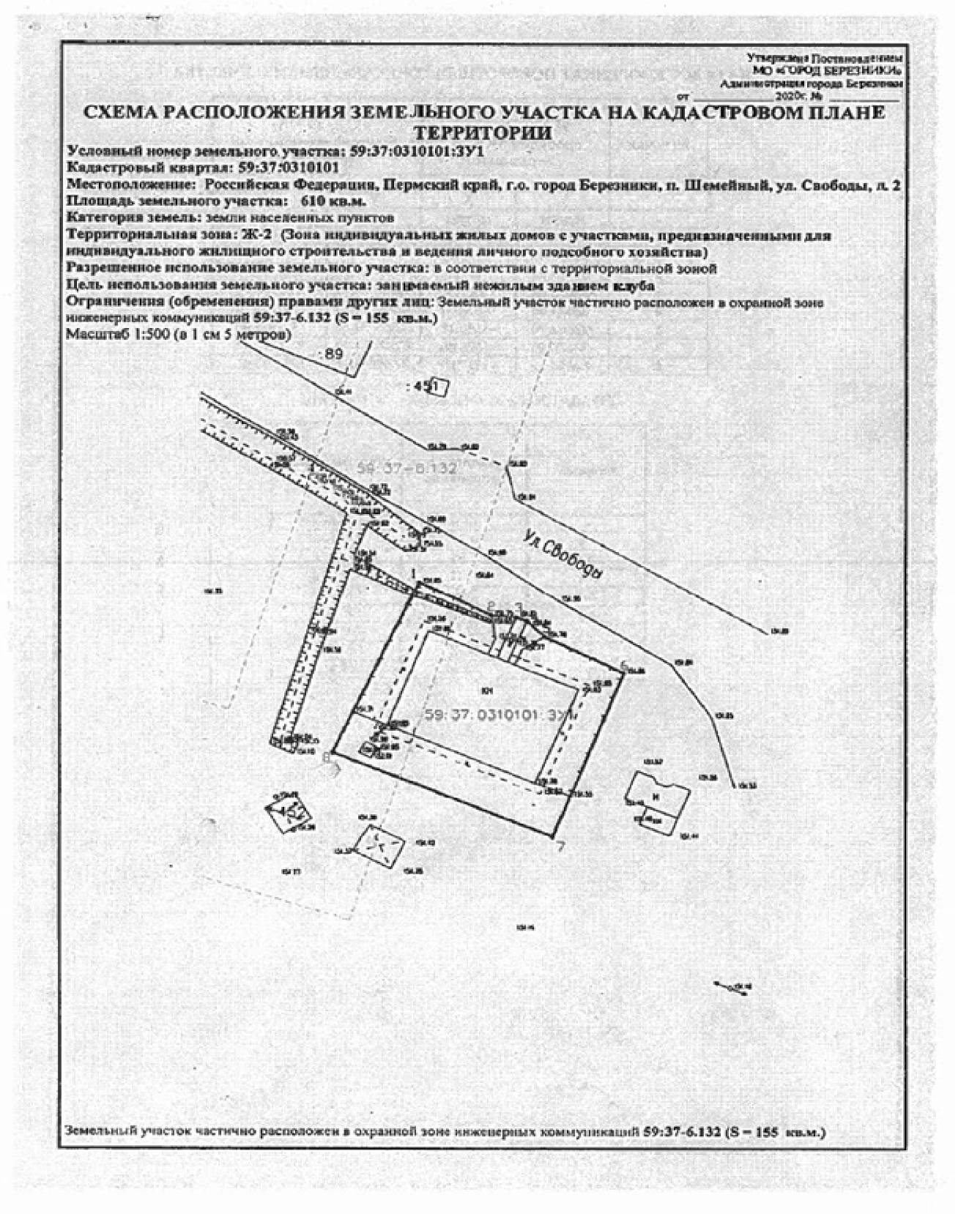 О предоставлении            разрешения на условно  разрешенный вид  использования «культурное развитие» (код 3.6) по образуемому                       земельному участку территориальной зоны индивидуальных жилых домов с участками, предназначенными для индивидуального жилищного строительства и ведения личного подсобного хозяйства (Ж-2), расположенному по адресу: ул. Свободы, 2,                      п. Шемейный,                      муниципальное образование «Город Березники»Глава города Березники –глава администрации 
города БерезникиК.П.Светлаков